CHANGE OF ADDRESS FORMNEW ADDRESSOLD ADDRESSDefendant Name (last name, first name):Driver's Licence Number:Offence Number(s):Street Number and Name:Street Number and Name:Apartment / Suite Number:City and Province:Postal Code:Phone Number:Effective Date:Effective Date:Effective Date:Street Number and Name:Street Number and Name:Street Number and Name:Apartment / Suite Number:City and Province:Postal Code:Postal Code:Phone Number:SignatureSignatureDate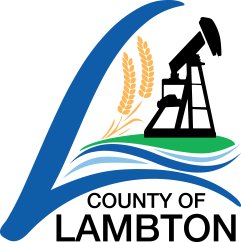 